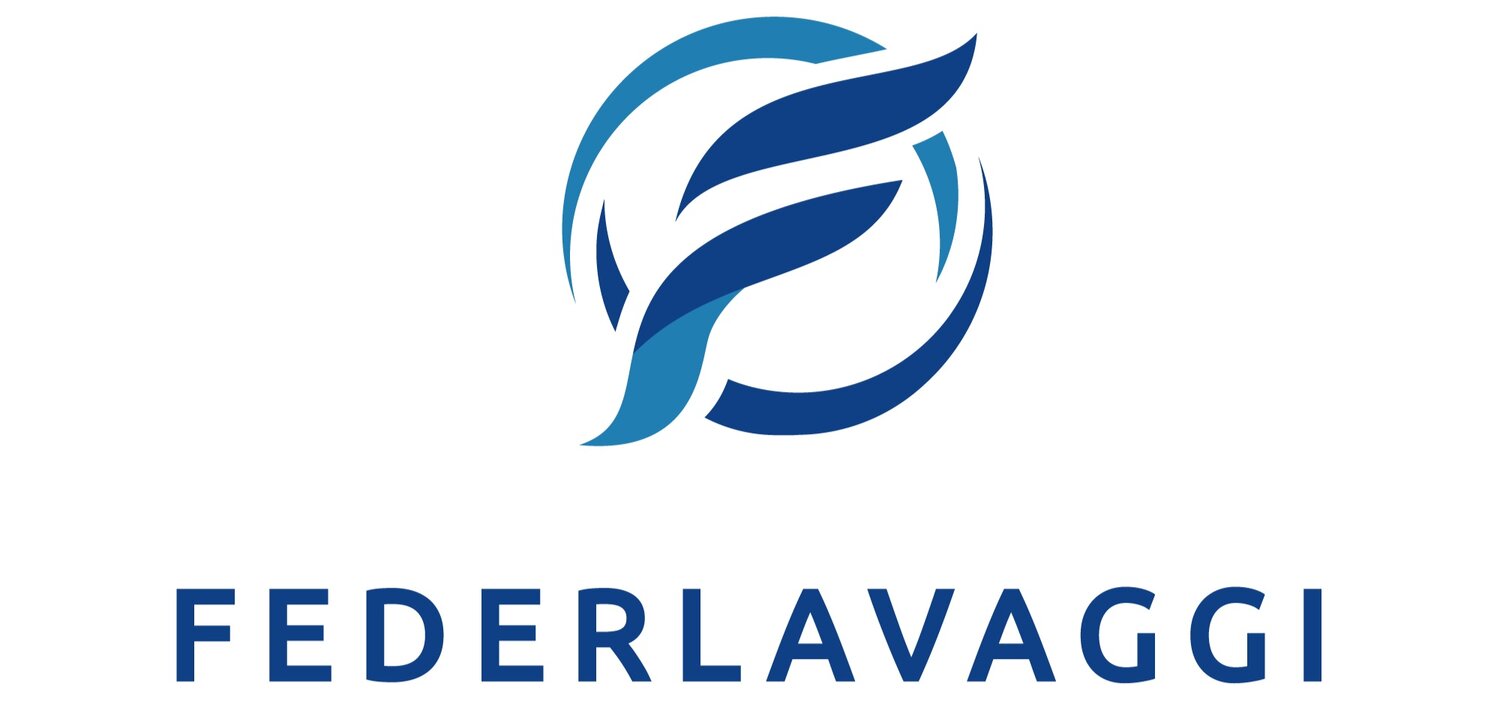 Informativa resa ai sensi dell’art.13 del Regolamento Europeo 679/2016 (GDPR - General Data Protection Regulation) relativa al seguente trattamento di dati personaliREGISTRO VISITATORITITOLARE DEL TRATTAMENTO. Il Titolare del trattamento dei dati è FEDERLAVAGGI con Sede in Via Attanasio II n. 80, 00165 Roma.DESCRIZIONE DEL TRATTAMENTO. Gestione dei dati di registrazione dei visitatori in azienda. 
FINALITÀ E BASE GIURIDICA E DURATA. Si evidenzia che il trattamento si svolgerà come segue:Tale trattamento sarà sempre improntato ai principi di correttezza, liceità, trasparenza e di tutela della riservatezza e dei diritti dei soggetti interessati.
NATURA OBBLIGATORIA O FACOLTATIVA DEL CONFERIMENTO DEI DATI.  Si informa che, tenuto conto delle finalità del trattamento come sopra illustrate:La comunicazione dei dati contrassegnati da asterisco è necessaria e il mancato conferimento renderà impossibile al Titolare fornire quanto richiesto o comunque gestire le richieste.La comunicazione dei dati privi di asterisco è facoltativa: il mancato conferimento permetterà comunque di fornire quanto da richiesto.
DESTINATARI O CATEGORIE DI DESTINATARI. I dati personali saranno trattati dal Titolare del trattamento, e dalle persone da lui strettamente autorizzate. I dati non saranno oggetto di comunicazione al di fuori della struttura del TitolareI dati non saranno oggetto di diffusione.
DIRITTO DI RECLAMO ALL’AUTORITÀ DI CONTROLLO. Il soggetto interessato ha diritto di presentare reclamo all’Autorità di controllo (Per l’Italia: Garante per la protezione dei dati personali www.garanteprivacy.it).
DIRITTI DEGLI INTERESSATI. Potranno, in qualunque momento, essere esercitati i diritti di accesso ai dati personali, di rettifica o di cancellazione degli stessi, di limitazione del trattamento, di opposizione, di portabilità di cui agli artt. 15-20 del Regolamento Europeo 679/2016 attraverso l’invio di una richiesta email all’indirizzo privacy@federlavaggi.orgL’esercizio dei diritti dell'interessato potrebbe essere ritardato, limitato o escluso nei casi previsti dall’art. 2-undecies D.Lgs. 196/03
ESISTENZA DI UN PROCESSO DECISIONALE AUTOMATIZZATO. Il trattamento non comporta un processo decisionale automatizzato.
TRASFERIMENTO DEI DATI IN UN PAESE TERZO O AD UN’ORGANIZZAZIONE INTERNAZIONALE. Il Titolare del trattamento non trasferirà i dati personali ad un paese terzo o ad una organizzazione internazionale.FINALITA’BASE GIURIDICAPERIODO O CRITERI DI CONSERVAZIONEFinalità di gestione di processi aziendali e gestione interna.Adempimento obblighi normativi in materia di sicurezza sul lavoro e tutela del patrimonio aziendale (con conseguente necessità per tutela in eventuale contenzioso legale).Finalità di prevenzione, accertamento e repressione di reati, e possibili insolvenze e/o inadempienze.(art.6 1.f  Reg. Europeo 679/2016)
Interesse legittimo del Titolare(art.6 1.c Reg. Europeo 679/2016)
Obbligo legalePer un arco di tempo non superiore a 12 mesi.